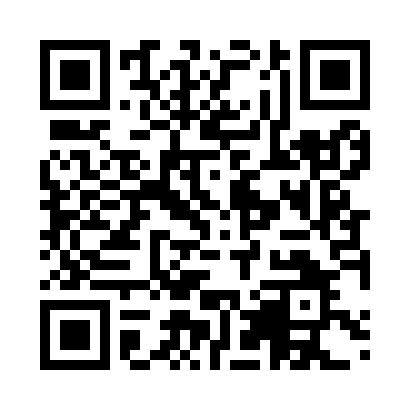 Prayer times for Kadievo, BulgariaWed 1 May 2024 - Fri 31 May 2024High Latitude Method: Angle Based RulePrayer Calculation Method: Muslim World LeagueAsar Calculation Method: HanafiPrayer times provided by https://www.salahtimes.comDateDayFajrSunriseDhuhrAsrMaghribIsha1Wed4:286:171:196:168:2110:032Thu4:266:161:196:168:2210:053Fri4:246:141:186:178:2310:064Sat4:226:131:186:188:2410:085Sun4:216:121:186:188:2510:106Mon4:196:101:186:198:2610:117Tue4:176:091:186:208:2810:138Wed4:156:081:186:208:2910:149Thu4:136:071:186:218:3010:1610Fri4:126:061:186:218:3110:1811Sat4:106:051:186:228:3210:1912Sun4:086:041:186:238:3310:2113Mon4:066:031:186:238:3410:2214Tue4:056:011:186:248:3510:2415Wed4:036:001:186:248:3610:2616Thu4:015:591:186:258:3710:2717Fri4:005:591:186:268:3810:2918Sat3:585:581:186:268:3910:3019Sun3:575:571:186:278:4010:3220Mon3:555:561:186:278:4110:3321Tue3:545:551:186:288:4210:3522Wed3:525:541:186:288:4310:3623Thu3:515:531:186:298:4410:3824Fri3:505:531:186:308:4510:3925Sat3:485:521:196:308:4610:4126Sun3:475:511:196:318:4610:4227Mon3:465:511:196:318:4710:4428Tue3:455:501:196:328:4810:4529Wed3:435:501:196:328:4910:4630Thu3:425:491:196:338:5010:4831Fri3:415:481:196:338:5110:49